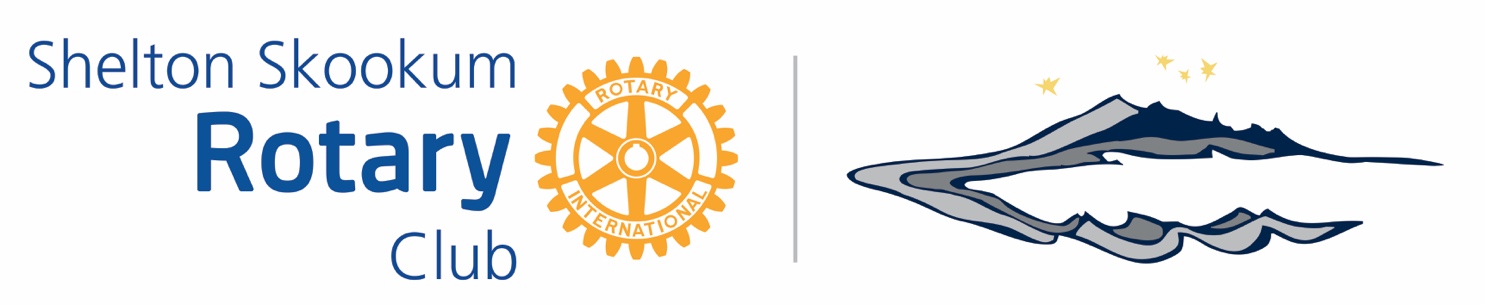 Community Grant Application Your OysterFest Dollars at WorkThe Community Grants committee meets quarterly, and requests must be submitted by the 15th of June, September, December & March.  If the request is received after the deadline, it will be considered the following quarter.Priority is given to:Mason County organizationsCauses that will benefit larger numbers of peopleCauses that provide a direct tangible benefit to the communityCauses that have promise for long term operation and service to the community Organizations with humanitarian goals. Organization must have a 501 (c) (3) tax status.  This application is not for single beneficiaries, or for organizations with political or religious pursuits. Organizations that have received funds previously will be assigned a lower priority for additional funds. Name of Organization: __________________________________________Amount Requested: ________________  Date Requested: ______________________501 (c)(3) number: ________________________Applicant Name/Title: _____________________/_____________________Mailing Address: _______________________________________________Phone: ____________________     Email: _______________________________Please describe how the funds will specifically be used and why this project is important to our community. (i.e. when and where the funds be used. Who will be involved and what exactly the funds will pay for.) Please send completed applications to skookumrotary.grants@gmail.com ormail to Skookum Rotary, Attn:  Community Grants at PO Box 849, Shelton, WA  98584